DIM Matériaux anciens et patrimoniauxAppel à projet 2020-6 – Équipement Map-InStoreau fil de l’eauAttention : modifications apportées en juillet 2020Dossier ScientifiqueImportant Hors annexes, ce dossier ne doit pas dépasser 5 pages.Supprimer les parties inutilesDate de lancement de l’appel : 20 février 2020Date de clôture de l’appel : 31 octobre 2020Soumission des dossiers sur la plateforme : https://dim-map-aap20-6.sciencescall.org/Nom du projet et acronymeAcronyme du projet (20 caractères maximum) : XXXX-Map-InStoReTous les acronymes de projets déposés finissent par « -Map-InStoRe »Nom du projet en français : Nom du projet en anglais : Identification du responsable scientifique et de l’établissement gestionnaireÉtablissement gestionnaire de la subvention : Si le CNRS n’est pas l’établissement gestionnaire de la subvention, précisez quelle en est la raison.Présentation du/des laboratoires/institutions – Court CV du responsable scientifique de projet(1 page maximum)Budget et plan de cofinancementIndiquer le financement demandé et les cofinancements demandés et obtenus (nom du/des établissements cofinanceur(s), montant(s) et pourcentage(s)).Joindre en annexe les lettres d’engagement de chaque cofinanceur, ainsi que les devis pour les matériels ou, à défaut, un cahier des charges détaillé du projet.Tableau du budget du projet :Ajouter/Supprimer des lignes si besoinTableau de financementAjouter/Supprimer des lignes si besoinExpliquer en quelques lignes quelles dépenses seront financées par quels financeurs, notamment pour les projets impliquant plusieurs achats d’équipements, ou bien les équipements cofinancés par plusieurs établissements :Localisation de l’équipementCalendrier de réalisation et date prévisionnelle d’achat de l’équipementSi le responsable scientifique souhaite valoriser le coût de personnels participant directement à la construction de l’équipement, il peut se rapprocher de l’équipe administrative du DIM. La complétion du tableau suivant est alors requise :Ajouter des colonnes si besoin ou recopier la totalité du tableauRésumé du projet (ce résumé sera utilisé librement par le DIM « Matériaux anciens et patrimoniaux » pour sa communication) (10 à 20 lignes)Contacts préalables	 avec les responsables de l’axe Signal, calcul et statistiques	 avec d’autres laboratoires. Précisez : 	 dépôt préalable du projet dans SharedocsManifestation d’intention obligatoireDate de la manifestation d’intention :Objectifs et description du projet(2 pages maximum)Justifiez notamment le besoin et le type de questions qui pourront être traitées grâce à cet équipement ; précisez les aspects structurants, fédérateurs et innovants ; précisez, si cela est pertinent, la liste des services qui seront proposés ; précisez quels seront les personnels impliqués dans la gestion de l’équipement et comment ils sont financés.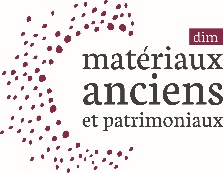 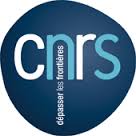 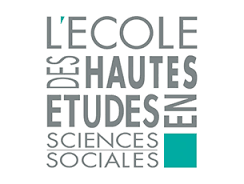 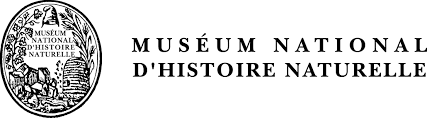 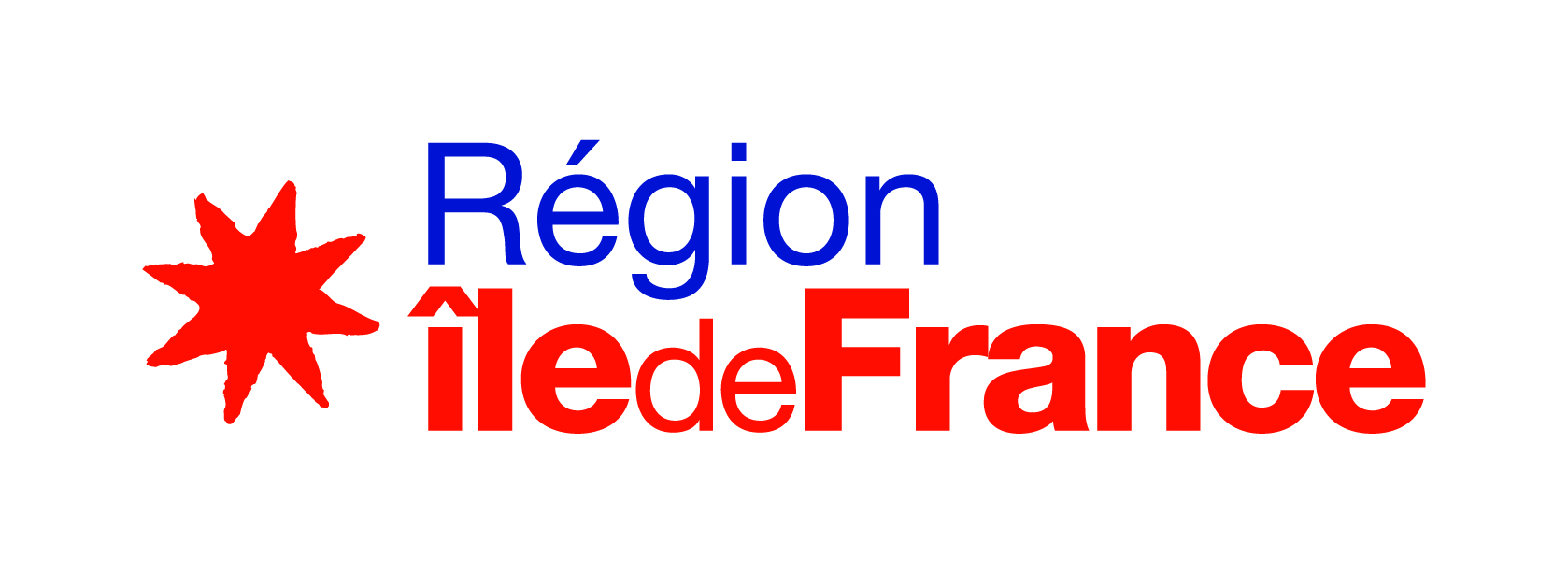 Nom du laboratoire Tutelles Prénom et Nom du responsable scientifique / partenaire CourrielTél.Responsable scientifiqueLibellé de la dépenseNom du propriétaire (équipement) /du pilote (travaux) /de l’employeur (personnel)MontantHTEquipement 1 :Equipement 2 :Travaux d’aménagement :Nom du personnel :TotalEtablissement(s) cofinanceur(s)Montant HTdemandéMontant HTobtenuPourcentageDemande DIM (maximum 65,99 % du montant total)–Etablissement gestionnaire : Etablissement 2 : Etablissement 3 : Total100Nom du Laboratoire/EntrepriseSite (adresse)Nom du personnelDescription précise de l’activité réalisée dans le cadre du projetEtablissement employeurStatut, grade, fonctionSalaire horaire (a)Nombre d’heures consacrées au projet (b)Coût total (a) × (b)montant à reporter dans les tableaux ci-dessus